Association between handgrip strength and depression among Chinese older adults: a cross-sectional study from the China Health and Retirement Longitudinal StudySupplementary materialFigure S1 Flow chart of study participants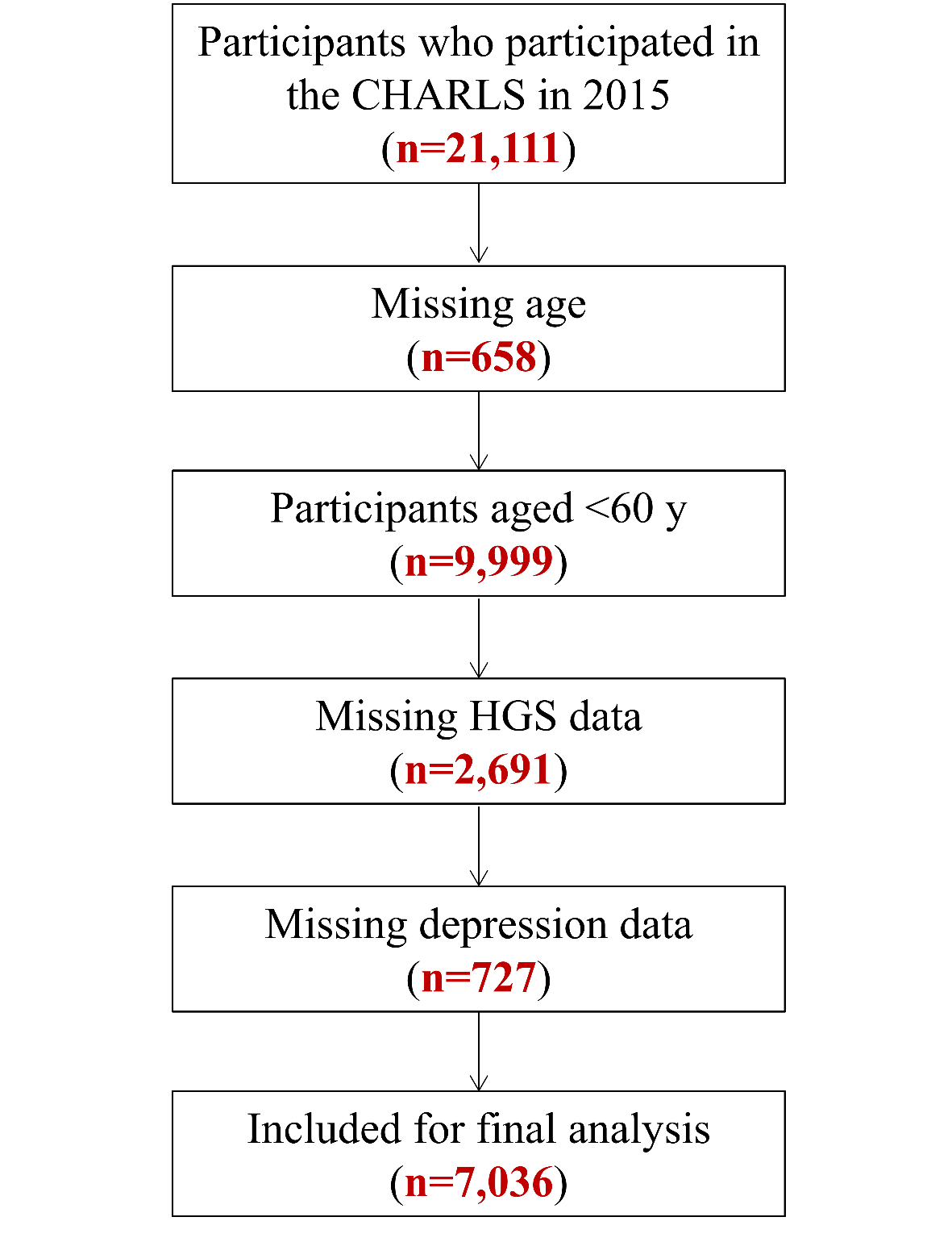 Figure S2 Adjusted restricted cubic spline model of the association between HGS and depression.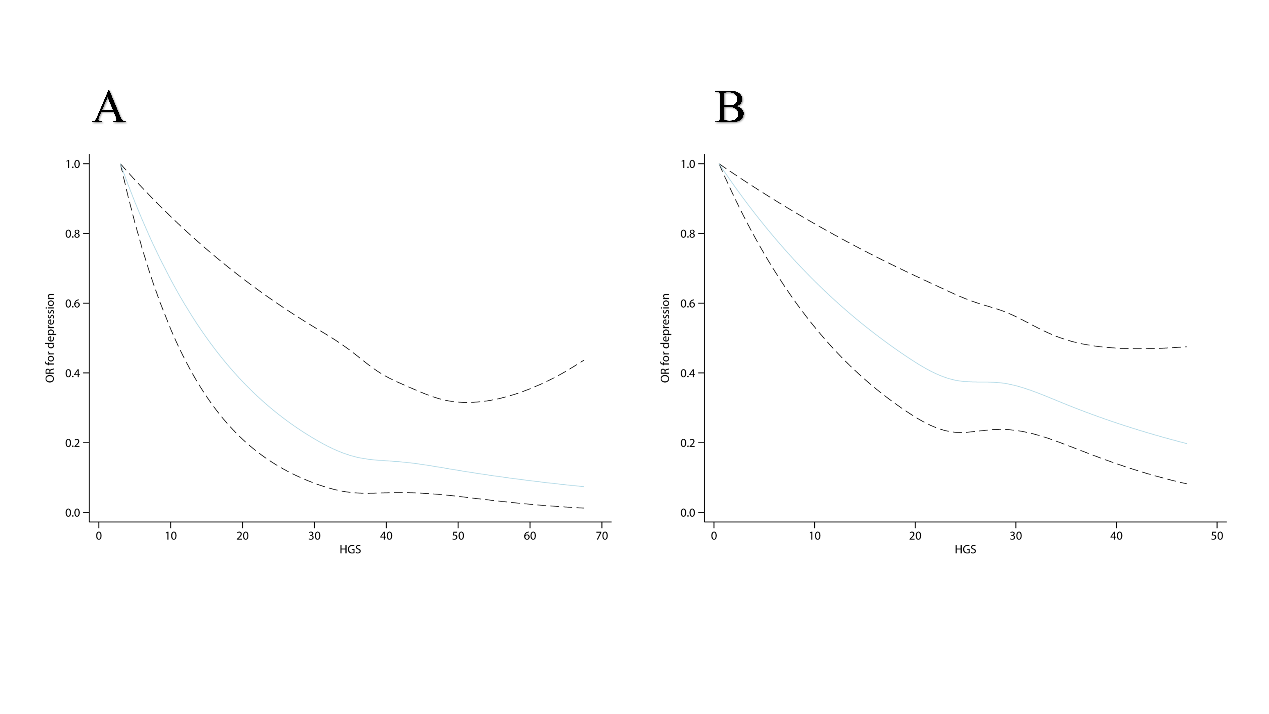 A) Male; B) Female.Table S1 STROBE Statement—checklist of items that should be included in reports of observational studies.Continued on next page*Give information separately for cases and controls in case-control studies and, if applicable, for exposed and unexposed groups in cohort and cross-sectional studies.Note: An Explanation and Elaboration article discusses each checklist item and gives methodological background and published examples of transparent reporting. The STROBE checklist is best used in conjunction with this article (freely available on the Web sites of PLoS Medicine at http://www.plosmedicine.org/, Annals of Internal Medicine at http://www.annals.org/, and Epidemiology at http://www.epidem.com/). Information on the STROBE Initiative is available at www.strobe-statement.org.Table S2 The item of the Center for Epidemiological Survey Depression Scale† Entries 5 and 8 are reverse scoring.Table S3 Comparison of baseline characteristics of study participants. Data are presented as odds ratio (95% confidence interval). Ref., reference.Table S4 Multivariable-adjusted odds ratio for the association between HGS and depression by gender.Data are presented as odds ratio (95% confidence interval). SD, standard deviation; Q, quartiles. Model 1 unadjusted. Model 2 adjusted for age and marriage.Model 3 adjusted for age, marriage, body mass index, comorbidities, smoking, drinking, and sleep time. † HGS defined as <28 kg for men and <18 kg for women.Item NoRecommendationTitle and abstract1(a) Indicate the study’s design with a commonly used term in the title or the abstractTitle pageTitle and abstract1(b) Provide in the abstract an informative and balanced summary of what was done and what was foundAbstract (page 3)IntroductionIntroductionIntroductionBackground/rationale2Explain the scientific background and rationale for the investigation being reportedPage 4Objectives3State specific objectives, including any prespecified hypothesesPage 5MethodsMethodsMethodsStudy design4Present key elements of study design early in the paperPage 5Setting5Describe the setting, locations, and relevant dates, including periods of recruitment, exposure, follow-up, and data collectionPage 5Participants6(a) Cross-sectional study—Give the eligibility criteria, and the sources and methods of selection of participantsPage 5Participants6(b) Cohort study—For matched studies, give matching criteria and number of exposed and unexposedCase-control study—For matched studies, give matching criteria and the number of controls per caseNot applicable.Variables7Clearly define all outcomes, exposures, predictors, potential confounders, and effect modifiers. Give diagnostic criteria, if applicablePage 5-6Data sources/ measurement8* For each variable of interest, give sources of data and details of methods of assessment (measurement). Describe comparability of assessment methods if there is more than one groupPage 5-6Bias9Describe any efforts to address potential sources of biasNoneStudy size10Explain how the study size was arrived atNot applicable.Quantitative variables11Explain how quantitative variables were handled in the analyses. If applicable, describe which groupings were chosen and whyStatistical analysis(Page 6-7)Statistical methods12(a) Describe all statistical methods, including those used to control for confoundingStatistical analysis(Page 6-7)Statistical methods12(b) Describe any methods used to examine subgroups and interactionsStatistical analysis(Page 6-7)Statistical methods12(c) Explain how missing data were addressedPage 6Statistical methods12(d) Cross-sectional study—If applicable, describe analytical methods taking account of sampling strategyPage 5Statistical methods12(e) Describe any sensitivity analysesStatistical analysis(Page 6-7)ResultsResultsResultsParticipants13*(a) Report numbers of individuals at each stage of study—eg numbers potentially eligible, examined for eligibility, confirmed eligible, included in the study, completing follow-up, and analysedPage 7Participants13*(b) Give reasons for non-participation at each stageFigure S1Participants13*(c) Consider use of a flow diagramFigure S1Descriptive data14*(a) Give characteristics of study participants (eg demographic, clinical, social) and information on exposures and potential confoundersTable 1Descriptive data14*(b) Indicate number of participants with missing data for each variable of interestTable 1Descriptive data14*(c) Cohort study—Summarise follow-up time (eg, average and total amount)Not applicableOutcome data15*Cohort study—Report numbers of outcome events or summary measures over timeNot applicableOutcome data15*Case-control study—Report numbers in each exposure category, or summary measures of exposureNot applicableOutcome data15*Cross-sectional study—Report numbers of outcome events or summary measuresPage 7-8Main results16(a) Give unadjusted estimates and, if applicable, confounder-adjusted estimates and their precision (eg, 95% confidence interval). Make clear which confounders were adjusted for and why they were includedPage 7-8Main results16(b) Report category boundaries when continuous variables were categorizedTable 2Main results16(c) If relevant, consider translating estimates of relative risk into absolute risk for a meaningful time periodNoneOther analyses17Report other analyses done—eg analyses of subgroups and interactions, and sensitivity analysesTable 3DiscussionDiscussionDiscussionKey results18Summarise key results with reference to study objectivesPage 8Limitations19Discuss limitations of the study, taking into account sources of potential bias or imprecision. Discuss both direction and magnitude of any potential biasPage 10Interpretation20Give a cautious overall interpretation of results considering objectives, limitations, multiplicity of analyses, results from similar studies, and other relevant evidencePage 8-10Generalisability21Discuss the generalisability (external validity) of the study resultsPage 10Other informationOther informationOther informationFunding22Give the source of funding and the role of the funders for the present study and, if applicable, for the original study on which the present article is basedPage 11I was bothered by things that don’t usually bother me.1. Rarely or none of the time (< 1 day)2. Some or a little of the time (1 − 2 days)3. Occasionally or a moderate amount of the time (3 − 4 days)4. Most or all of the time (5 − 7 days)I had trouble keeping my mind on what I was doing.1. Rarely or none of the time (< 1 day)2. Some or a little of the time (1 − 2 days)3. Occasionally or a moderate amount of the time (3 − 4 days)4. Most or all of the time (5 − 7 days)I felt depressed.1. Rarely or none of the time (< 1 day)2. Some or a little of the time (1 − 2 days)3. Occasionally or a moderate amount of the time (3 − 4 days)4. Most or all of the time (5 − 7 days)I felt everything I did was an effort.1. Rarely or none of the time (< 1 day)2. Some or a little of the time (1 − 2 days)3. Occasionally or a moderate amount of the time (3 − 4 days)4. Most or all of the time (5 − 7 days)I felt hopeful about the future. †1. Rarely or none of the time (< 1 day)2. Some or a little of the time (1 − 2 days)3. Occasionally or a moderate amount of the time (3 − 4 days)4. Most or all of the time (5 − 7 days)I felt fearful.1. Rarely or none of the time (< 1 day)2. Some or a little of the time (1 − 2 days)3. Occasionally or a moderate amount of the time (3 − 4 days)4. Most or all of the time (5 − 7 days)My sleep was restless.1. Rarely or none of the time (< 1 day)2. Some or a little of the time (1 − 2 days)3. Occasionally or a moderate amount of the time (3 − 4 days)4. Most or all of the time (5 − 7 days)I was happy. †1. Rarely or none of the time (< 1 day)2. Some or a little of the time (1 − 2 days)3. Occasionally or a moderate amount of the time (3 − 4 days)4. Most or all of the time (5 − 7 days)I felt lonely.1. Rarely or none of the time (< 1 day)2. Some or a little of the time (1 − 2 days)3. Occasionally or a moderate amount of the time (3 − 4 days)4. Most or all of the time (5 − 7 days)I could not get “going”1. Rarely or none of the time (< 1 day)2. Some or a little of the time (1 − 2 days)3. Occasionally or a moderate amount of the time (3 − 4 days)4. Most or all of the time (5 − 7 days)OR (95% CI)P-valueGender MaleRef. Female1.82 (1.64, 2.01)<0.001Age group [60, 70]Ref. >701.04 (0.94, 1.16)0.415Marry MarriedRef. Single1.74 (1.50, 2.02)<0.001BMI (kg/m 2) ≤18.4Ref. 18.5-23.90.64 (0.52, 0.81)<0.001 ≥24.00.54 (0.43, 0.67)<0.001Sleep (h) ≤6Ref. >60.47 (0.43, 0.53)<0.001Comorbidities NoneRef. At least one1.06 (0.71, 1.61)0.766Smoking NoRef. Yes0.66 (0.54, 0.80)<0.001Drinking NoRef. Yes0.67 (0.60, 0.75)<0.001nModel 1Model 2Model 3Male †3,358  Normal HGS2745 (81.7%)Ref.Ref.Ref. Lower HGS613 (18.3%)1.76 (1.46, 2.13)1.69 (1.40, 2.04)2.02 (1.38, 2.95)Female3,678  Normal HGS3008 (81.8%)Ref.Ref.Ref. Lower HGS670 (18.2%)1.59 (1.35, 1.89)1.51 (1.27, 1.79)1.49 (1.24, 1.80)